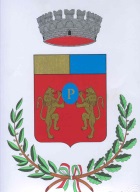 COMUNE DI PIMENTEL     PROVINCIA SUD SARDEGNAVia Zanardelli, 1 – 09020 Pimentel - Tel.070/980041- Fax 070/9800340Partita I.v.a. 00532150927Graduatoria provvisoria Buono Libri  L.R. 448/1998Il Responsabile dell’Area AmministrativaDott.ssa Alessia SerreliProtocolloDataAmmissibilitàimporto572828/12/2020        AMMESSA € 52,91538509/12/2020 NON AMMESSA 531901/12/2020     AMMESSA € 126,57519530/11/2020     AMMESSA € 173,06522501/12/2020AMMESSA€ 248,03ProtocolloDataAmmissibilitàImporto1904/01/2020 NON AMMESSA 515627/11/2020AMMESSA€ 204,13515927/11/2020AMMESSA€ 84,77518130/11/2020AMMESSA€ 78,23519230/11/2020AMMESSA€ 86,16519330/11/2020AMMESSA€ 75,52519630/11/2020AMMESSA€ 144,66520330/11/2020AMMESSA€ 147,38522401/12/2020AMMESSA€ 180,41522701/12/2020AMMESSA€ 79,67527803/12/2020AMMESSA€ 146,47527903/12/2020AMMESSA€ 105,64529003/12/2020AMMESSA€ 87,08531704/12/2020 NON AMMESSA 538309/12/2020NON AMMESSA544711/12/2020AMMESSA€ 152,45551815/12/2020AMMESSA€ 64,79552315/12/2020AMMESSA€ 75,52573729/12/2020AMMESSA€ 152,465638/121/12/2020AMMESSA€ 70,53